Lampiran 1.KURIKULUM MATA PELAJARAN UNTUK BAHAN PEMBELAJARAN IPS KELAS VIII-C SEMESTER IILampiran 2.KISI-KISI INSTRUMEN PENELITIAN SIKLUS ISatuan Pendidikan 	: SLBN Pembina Tk. Prov. Sul-Sel Sentra PK-PLKMata Pelajaran	: IPSMateri penelitian	: Rambu-rambu Lalu Lintas Kelas		: VIII-CLampiran 3.KISI-KISI INSTRUMEN PENELITIAN SIKLUS IISatuan Pendidikan 	: SLBN Pembina Tk. Prov. Sul-Sel Sentra PK-PLKMata Pelajaran	: IPSMateri penelitian	: Rambu-rambu Lalu Lintas Kelas		: VIII-CLampiran 4.Skenario Bermain Peran Dengan Menggunakan Rambu-Rambu Lalu LintasSiklus I Pertemuan IPembagian PeranSiswa MM menjadi polisiSiswa MA menjadi pengendaraSiswa MT menjadi lampu lalu lintasSiswa SA menjadi penyebrang jalanAlur CeritaSiswa yang berperan sebagai pengendara berhenti pada saat siswa yang berperan sebagai lampu lalu lintas menyebut “merah”, dan siswa yang berperan sebagai penyebrang jalan, berjalan kaki menyebrangi jalan di garis zebra croos pada saat lampu lalu lintas sedang merah dan pengendara yang lewat berhenti. Siswa yang berperan sebagai polisi mengawasi penyebrang jalan dan pengendara yang melanggar lampu lalu lintas.Lampiran 5.Skenario Bermain Peran Dengan Menggunakan Rambu-Rambu Lalu LintasSiklus I Pertemuan IIPembagian PeranSiswa SA menjadi polisiSiswa MM menjadi pengendaraSiswa MA menjadi lampu lalu lintasSiswa MT menjadi penyebrang jalanAlur CeritaSiswa yang berperan sebagai pengendara berhenti pada saat siswa yang berperan sebagai lampu lalu lintas menyebut “merah”, dan siswa yang berperan sebagai penyebrang jalan, berjalan kaki menyebrangi jalan di garis zebra croos pada saat lampu lalu lintas sedang merah dan pengendara yang lewat berhenti. Siswa yang berperan sebagai polisi mengawasi penyebrang jalan dan pengendara yang melanggar lampu lalu lintas.Lampiran 6.Skenario Bermain Peran Dengan Menggunakan Rambu-Rambu Lalu LintasSiklus I Pertemuan IIIPembagian PeranSiswa MT menjadi polisiSiswa SA menjadi pengendaraSiswa MM menjadi lampu lalu lintasSiswa MA menjadi penyebrang jalanAlur CeritaSiswa yang berperan sebagai pengendara berhenti pada saat siswa yang berperan sebagai lampu lalu lintas menyebut “merah”, dan siswa yang berperan sebagai penyebrang jalan, berjalan kaki menyebrangi jalan di garis zebra croos pada saat lampu lalu lintas sedang merah dan pengendara yang lewat berhenti. Siswa yang berperan sebagai polisi mengawasi penyebrang jalan dan pengendara yang melanggar lampu lalu lintas.Lampiran 7.Skenario Bermain Peran Dengan Menggunakan Rambu-Rambu Lalu LintasSiklus II Pertemuan IPembagian PeranSiswa MM menjadi polisiSiswa MA menjadi pengendaraSiswa MT menjadi pengendaraSiswa SA menjadi penyebrang jalanAlur CeritaSiswa yang berperan sebagai penyebrang jalan meminta tolong kepada polisi yang berdiri di pinggir jalan untuk menyebrang jalan. Siswa yang berperan sebagai polisi menolong penyebrang jalan untuk menyebrang sambil membunyikan pluit, kedua siswa yang berperan sebagai pengendara berhenti di saat polisi menyebrang jalan dengan siswa yang berperan sebagai penyebrang. Kedua siswa yang berperan sebagai pengendara berjalan kembali setelah polisi dan penyebrang sampai di sebrang jalan.Lampiran 8.Skenario Bermain Peran Dengan Menggunakan Rambu-Rambu Lalu LintasSiklus II Pertemuan IIPembagian PeranSiswa SA menjadi polisiSiswa MM menjadi pengendaraSiswa MA menjadi pengendaraSiswa MT menjadi penyebrang jalanAlur CeritaSiswa yang berperan sebagai penyebrang jalan meminta tolong kepada polisi yang berdiri di pinggir jalan untuk menyebrang jalan. Siswa yang berperan sebagai polisi menolong penyebrang jalan untuk menyebrang sambil membunyikan pluit, kedua siswa yang berperan sebagai pengendara berhenti di saat polisi menyebrang jalan dengan siswa yang berperan sebagai penyebrang. Kedua siswa yang berperan sebagai pengendara berjalan kembali setelah polisi dan penyebrang sampai di sebrang jalan.Lampiran 9.Skenario Bermain Peran Dengan Menggunakan Rambu-Rambu Lalu LintasSiklus II Pertemuan IIIPembagian PeranSiswa MT menjadi polisiSiswa SA menjadi pengendaraSiswa MM menjadi pengendaraSiswa MA menjadi penyebrang jalanAlur CeritaSiswa yang berperan sebagai penyebrang jalan meminta tolong kepada polisi yang berdiri di pinggir jalan untuk menyebrang jalan. Siswa yang berperan sebagai polisi menolong penyebrang jalan untuk menyebrang sambil membunyikan pluit, kedua siswa yang berperan sebagai pengendara berhenti di saat polisi menyebrang jalan dengan siswa yang berperan sebagai penyebrang. Kedua siswa yang berperan sebagai pengendara berjalan kembali setelah polisi dan penyebrang sampai di sebrang jalan.Lampiran 10.HASIL OBSERVASI AKTIVITAS MENGAJAR GURUSiklus I Pertemuan INama Sekolah	: SLBN Pembina SLBN Pembina Tingkat Provinsi Sul-Sel  Sentra Pk-PlkMata Pelajaran	: Ilmu Pengetahuan SosialWaktu			: 45 menitKelas/ Semester	: VIII-C / IIHari Tanggal		: Senin, 7 Desember 2015Petunjuk Pengisian :Amatilah aktivitas guru selama kegiatan pembelajaran berlangsung. Kemudian isilah lembaran pengamatan dengan memberikan tanda (√) pada kategori pengamatan sesuai pada baris dan kolom yang tersedia.Keterangan/ Rubrik :3 = Baik ( Dikatakan baik, apabilah ke tiga indikator di laksanakan)2 = Cukup (Dikatakan cukup, apabilah hanya dua indikator di laksanakan)1 = kurang (Dikatakan kurang, apabilah hanya satu indikator di laksanakan)							Makassar, 7 Desember 2016							Pengamat /Observer							Muhammad Rijal							Nim : 1145040011Lampiran 11.HASIL OBSERVASI AKTIVITAS MENGAJAR GURUSiklus I Pertemuan IINama Sekolah	: SLBN Pembina SLBN Pembina Tingkat Provinsi Sul-Sel Sentra Pk-PlkMata Pelajaran	: Ilmu Pengetahuan SosialWaktu			: 45 menitKelas/ Semester	: VIII-C / IIHari Tanggal		: Rabu , 9 Desember 2015Petunjuk Pengisian :Amatilah aktivitas guru selama kegiatan pembelajaran berlangsung. Kemudian isilah lembaran pengamatan dengan memberikan tanda (√) pada kategori pengamatan sesuai pada baris dan kolom yang tersedia.Keterangan/ Rubrik :3 = Baik ( Dikatakan baik, apabilah ke tiga indikator di laksanakan)2 = Cukup (Dikatakan cukup, apabilah hanya dua indikator di laksanakan)1 = kurang (Dikatakan kurang, apabilah hanya satu indikator di laksanakan)							Makassar, 9 Desember 2016							Pengamat /Observer							Muhammad Rijal							Nim : 1145040011Lampiran 12.HASIL OBSERVASI AKTIVITAS MENGAJAR GURUSiklus I Pertemuan IIINama Sekolah	: SLBN Pembina SLBN Pembina Tingkat Provinsi Sul-Sel Sentra Pk-PlkMata Pelajaran	: Ilmu Pengetahuan SosialWaktu			: 45 menitKelas/ Semester	: VIII-C / IIHari Tanggal		: Sabtu, 12 Desember 2015Petunjuk Pengisian :Amatilah aktivitas guru selama kegiatan pembelajaran berlangsung. Kemudian isilah lembaran pengamatan dengan memberikan tanda (√) pada kategori pengamatan sesuai pada baris dan kolom yang tersedia.Keterangan/ Rubrik :3 = Baik ( Dikatakan baik, apabilah ke tiga indikator di laksanakan)2 = Cukup (Dikatakan cukup, apabilah hanya dua indikator di laksanakan)1 = kurang (Dikatakan kurang, apabilah hanya satu indikator di laksanakan)							Makassar, 12 Desember 2016							Pengamat /Observer							Muhammad Rijal							Nim : 1145040011Lampiran 13.HASIL OBSERVASI AKTIVITAS MENGAJAR GURUSiklus II Pertemuan INama Sekolah	: SLBN Pembina SLBN Pembina Tingkat Provinsi Sul-Sel Sentra Pk-PlkMata Pelajaran	: Ilmu Pengetahuan SosialWaktu			: 45 menitKelas/ Semester	: VIII-C / IIHari Tanggal		: Senin, 14 Desember 2015Petunjuk Pengisian :Amatilah aktivitas guru selama kegiatan pembelajaran berlangsung. Kemudian isilah lembaran pengamatan dengan memberikan tanda (√) pada kategori pengamatan sesuai pada baris dan kolom yang tersedia.Keterangan/ Rubrik :3 = Baik ( Dikatakan baik, apabilah ke tiga indikator di laksanakan)2 = Cukup (Dikatakan cukup, apabilah hanya dua indikator di laksanakan)1 = kurang (Dikatakan kurang, apabilah hanya satu indikator di laksanakan)							Makassar, 14 Desember 2016							Pengamat /Observer							Muhammad Rijal							Nim : 1145040011Lampiran 14.HASIL OBSERVASI AKTIVITAS MENGAJAR GURUSiklus II Pertemuan IINama Sekolah	: SLBN Pembina SLBN Pembina Tingkat Provinsi Sul-Sel Sentra Pk-PlkMata Pelajaran	: Ilmu Pengetahuan SosialWaktu			: 45 menitKelas/ Semester	: VIII-C / IIHari Tanggal		: Rabu, 16 Desember 2015Petunjuk Pengisian :Amatilah aktivitas guru selama kegiatan pembelajaran berlangsung. Kemudian isilah lembaran pengamatan dengan memberikan tanda (√) pada kategori pengamatan sesuai pada baris dan kolom yang tersedia.Keterangan/ Rubrik :3 = Baik ( Dikatakan baik, apabilah ke tiga indikator di laksanakan)2 = Cukup (Dikatakan cukup, apabilah hanya dua indikator di laksanakan)1 = kurang (Dikatakan kurang, apabilah hanya satu indikator di laksanakan)							Makassar, 16 Desember 2016							Pengamat /Observer							Muhammad Rijal							Nim : 1145040011Lampiran 15.HASIL OBSERVASI AKTIVITAS MENGAJAR GURUSiklus II Pertemuan IIINama Sekolah	: SLBN Pembina SLBN Pembina Tingkat Provinsi Sul-Sel Sentra Pk-PlkMata Pelajaran	: Ilmu Pengetahuan SosialWaktu			: 45 menitKelas/ Semester	: VIII-C / IIHari Tanggal		: Kamis, 17 Desember 2015Petunjuk Pengisian :Amatilah aktivitas guru selama kegiatan pembelajaran berlangsung. Kemudian isilah lembaran pengamatan dengan memberikan tanda (√) pada kategori pengamatan sesuai pada baris dan kolom yang tersedia.Keterangan/ Rubrik :3 = Baik ( Dikatakan baik, apabilah ke tiga indikator di laksanakan)2 = Cukup (Dikatakan cukup, apabilah hanya dua indikator di laksanakan)1 = kurang (Dikatakan kurang, apabilah hanya satu indikator di laksanakan)							Makassar, 17 Desember 2016							Pengamat /Observer							Muhammad Rijal							Nim : 1145040011Lampiran 16.Hasil Observasi Aktivitas Siswa I Pertemuan IKeterangan asfek yang diamati :Serius memperhatikan penjelasan dari guru Menunjuk dan menyebut rambu-rambu lalu lintas dengan benarMemperhatikan hal-hal yang harus diperhatikan dalam memainkan peranMengerti dengan peran yang dimainkanSiswa bertanya hal-hal yang belum di mengertiSiswa menjawab penguatan yang diberikan oleh guru tentang peran yang dimainkan temannyaKeterangan Kategori  86 – 100	Baik Sekal	  71 – 85 	Baik		  56 – 70 	Cukup		  41 – 55	Kurang		           < 40 	Sangat Kurang Persentase kemampuan siswa  x 100%Dimana f = frekwensi siswa yang telah memenuhi syarat 	 n = jumlah keselu ruhan siswaLampiran 17.Hasil Observasi Aktivitas Siswa I Pertemuan IIKeterangan asfek yang diamati :Serius memperhatikan penjelasan dari guru Menunjuk dan menyebut rambu-rambu lalu lintas dengan benarMemperhatikan hal-hal yang harus diperhatikan dalam memainkan peranMengerti dengan peran yang dimainkanSiswa bertanya hal-hal yang belum di mengertiSiswa menjawab penguatan yang diberikan oleh guru tentang peran yang dimainkan temannyaKeterangan Kategori  86 – 100	Baik Sekal	  71 – 85 	Baik		  56 – 70 	Cukup		  41 – 55	Kurang		           < 40 	Sangat Kurang Persentase kemampuan siswa  x 100%Dimana f = frekwensi siswa yang telah memenuhi syarat 	 n = jumlah keselu ruhan siswaLampiran 18.Hasil Observasi Aktivitas Siswa I Pertemuan IIIKeterangan asfek yang diamati :Serius memperhatikan penjelasan dari guru Menunjuk dan menyebut rambu-rambu lalu lintas dengan benarMemperhatikan hal-hal yang harus diperhatikan dalam memainkan peranMengerti dengan peran yang dimainkanSiswa bertanya hal-hal yang belum di mengertiSiswa menjawab penguatan yang diberikan oleh guru tentang peran yang dimainkan temannyaKeterangan Kategori  86 – 100	Baik Sekal	  71 – 85 	Baik		  56 – 70 	Cukup		  41 – 55	Kurang		           < 40 	Sangat Kurang Persentase kemampuan siswa  x 100%Dimana f = frekwensi siswa yang telah memenuhi syarat 	 n = jumlah keselu ruhan siswaLampiran 19.Hasil Observasi Aktivitas Siswa II Pertemuan IKeterangan asfek yang diamati :Serius memperhatikan penjelasan dari guru Menunjuk dan menyebut rambu-rambu lalu lintas dengan benarMemperhatikan hal-hal yang harus diperhatikan dalam memainkan peranMengerti dengan peran yang dimainkanSiswa bertanya hal-hal yang belum di mengertiSiswa menjawab penguatan yang diberikan oleh guru tentang peran yang dimainkan temannyaKeterangan Kategori  86 – 100	Baik Sekal	  71 – 85 	Baik		  56 – 70 	Cukup		  41 – 55	Kurang		           < 40 	Sangat Kurang Persentase kemampuan siswa  x 100%Dimana f = frekwensi siswa yang telah memenuhi syarat 	 n = jumlah keselu ruhan siswaLampiran 20.Hasil Observasi Aktivitas Siswa II Pertemuan IIKeterangan asfek yang diamati :Serius memperhatikan penjelasan dari guru Menunjuk dan menyebut rambu-rambu lalu lintas dengan benarMemperhatikan hal-hal yang harus diperhatikan dalam memainkan peranMengerti dengan peran yang dimainkanSiswa bertanya hal-hal yang belum di mengertiSiswa menjawab penguatan yang diberikan oleh guru tentang peran yang dimainkan temannyaKeterangan Kategori  86 – 100	Baik Sekal	  71 – 85 	Baik		  56 – 70 	Cukup		  41 – 55	Kurang		           < 40 	Sangat Kurang Persentase kemampuan siswa  x 100%Dimana f = frekwensi siswa yang telah memenuhi syarat 	 n = jumlah keselu ruhan siswaLampiran 21.Hasil Observasi Aktivitas Siswa II Pertemuan IIIKeterangan asfek yang diamati :Serius memperhatikan penjelasan dari guru Menunjuk dan menyebut rambu-rambu lalu lintas dengan benarMemperhatikan hal-hal yang harus diperhatikan dalam memainkan peranMengerti dengan peran yang dimainkanSiswa bertanya hal-hal yang belum di mengertiSiswa menjawab penguatan yang diberikan oleh guru tentang peran yang dimainkan temannyaKeterangan Kategori  86 – 100	Baik Sekal	  71 – 85 	Baik		  56 – 70 	Cukup		  41 – 55	Kurang		           < 40 	Sangat Kurang Persentase kemampuan siswa  x 100%Dimana f = frekwensi siswa yang telah memenuhi syarat 	 n = jumlah keselu ruhan siswaLampiran 22.Skor Data Hasil Pengenalan Rambu-Rambu Lalu Lintas Pada siswa Tunagrahita ringan Kelas VIII-C Di SLBN Pembina Tk. Prov. Sul-Sel Sentra PK-PLKKeterangan :              190x =           =  47,5                4 No	   Nilai		Kategori	   	           1.		86 – 100	Baik Sekali					           2.		71 – 85 	Baik						           3.		56 – 70 	Cukup						           4.		41 – 55	Kurang						                 5.	< 40 	        Sangat Kurang			                                  				          Lampiran 23.Skor Data Hasil Pengenalan Rambu-Rambu Lalu Lintas Pada siswa Tunagrahita ringan Kelas VIII-C Di SLBN Pembina Tk. Prov. Sul-Sel Sentra PK-PLK
Keterangan :               260x  =           =  65                 4 No	   Nilai		Kategori	   	           1.		86 – 100	Baik Sekali					           2.		71 – 85 	Baik						           3.		56 – 70 	Cukup						           4.		41 – 55	Kurang						                 5.		< 40 	        Sangat KurangLampiran 24.Kriteria Pemberian Skor dan Konversi Nilai Hasil Pengenalan Rambu-Rambu Lalu Lintas Pada siswa Tunagrahitaringan Kelas VIII-C Di SLBN Pembina Tk. Prov. Sul-Sel Sentra PK-PLKPenerapan Metode Bermain PeranKriteria Skor Hasil Pengenalan Rambu-Rambu Lalu Lintas pada Siklus I dan Siklus II :Skor 1	: Jika siswa tunagrahita ringan paham dan mampu menyelesaikan tes                     Pengenalan rambu-rambu lalu lintas Skor 0   :  Jika siswa tidak menjawab sama sekali dan berarti tidak paham Langkah mengkonversi skor yang diperoleh ke dalam nilai hasil Pengenalan rambu-rambu lalu lintas :Skor yang diperolah Nilai Hasil Belajar  =                                              x  100                                                   Skor MaksimalLampiran 25.Data Konversi Skor Ke Nilai Hasil Pengenalan Rambu-Rambu Lalu Lintas Pada siswa Tunagrahita ringan Kelas VIII-C Di SLBN Pembina Tk. Prov. Sul-Sel Sentra PK-PLKDengan Penerapan Metode Bermain PeranLampiran 26.DOKUMENTASI PELAKSANAAN PENELITIAN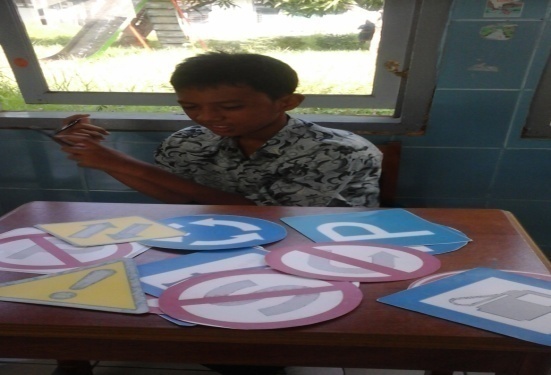 Gambar 1. Siswa memperhatikan gambar rambu-rambu lalu Lintas yang ada di mejanya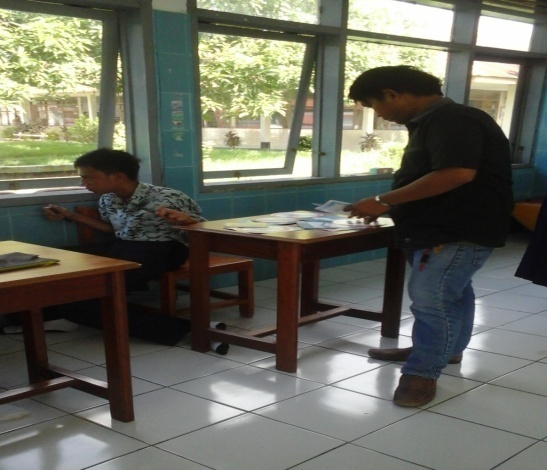 Gambar 2. Observer menyusun gambar rambu-rambu lalu lintas di meja siswa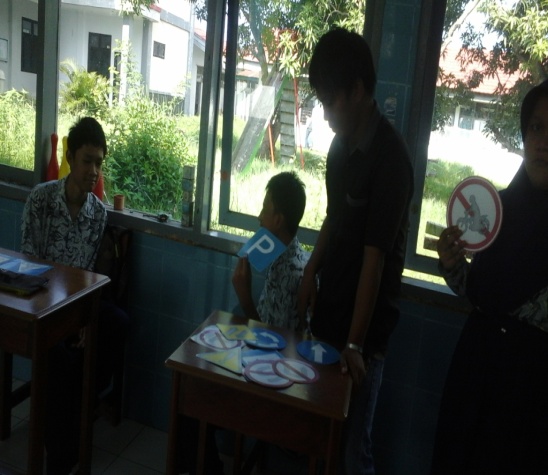 Gambar 3. Observer sedang memeperhatikan siswa yang melakukan diskusi tentang rambu-rambu lalu lintas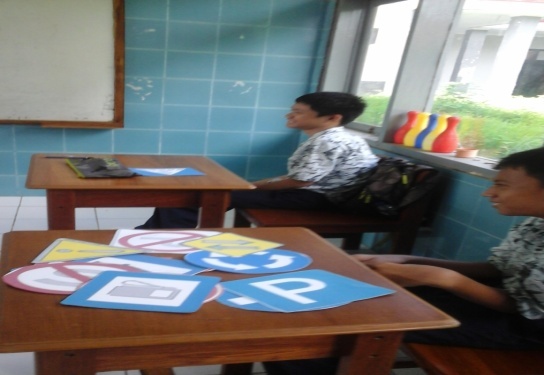 Gambar 4. Siswa memperhatikan temannya yang sedang menunjukkan rambu-rambu lalu lintas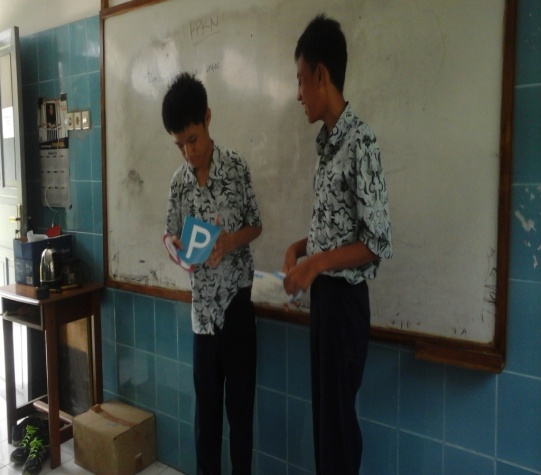 Gambar 4. Siswa bermain peran 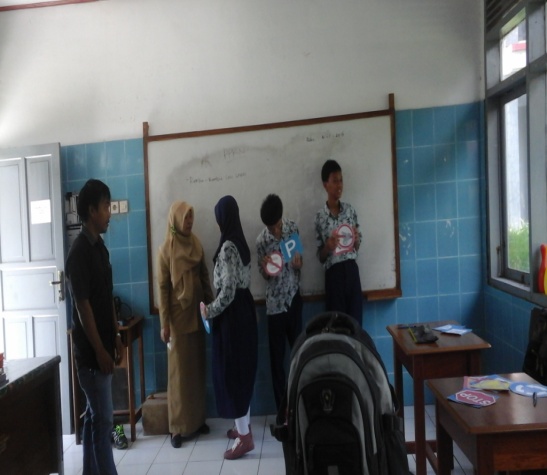 Gambar 6. Suasana kelas saat siswa memainkan perannya masing-masing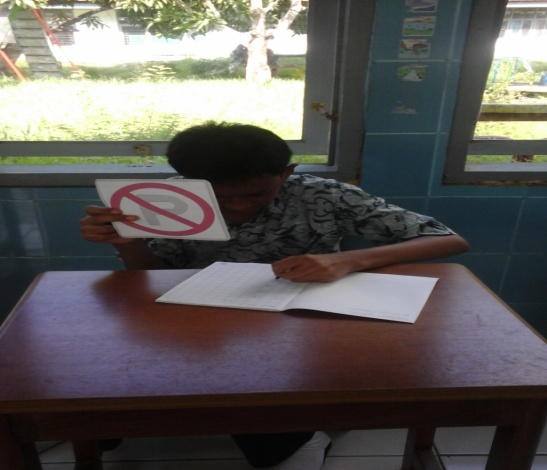 Gambar 7. Siswa menulis sambil menunjukkan rambu-rambu lalu lintasLampiran 27.INSTRUMEN TES SIKLUS ISatuan Pendidikan 	: SLBN Pembina Tk. Prov. Sul-Sel Sentra PK-PLKMata Pelajaran	: IPSMateri penelitian	: Rambu-rambu Lalu Lintas Kelas		: VIII-CNama Murid	: ……………….Hari / tanggal	: ……………./……….Petunjuk!Bacalah soal-soal berikut ini dengan cermat!Kerjakannlah dengan benar!Isilah titik-titik dibawah ini dengan jawaban yang benar !MenulisTuliskan rambu lalu lintas apa saja yang ada di bawah ini!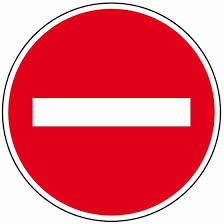 1.	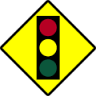 2.                                              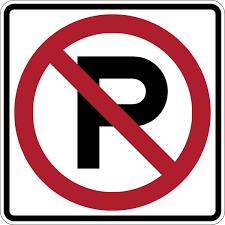 3.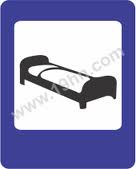 4.                                              Benar salahBerilah tanda silang (x) pada jawaban yang di anggap benar5.    Rambu lalu lintas di bawah ini menunjukan tanda di larang memutar arah.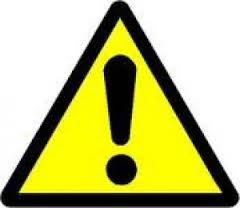 Benar Salah   6.  Rambu lalu lintas di bawah ini menunjukan tanda motor dilarang melintas.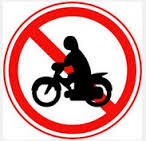 a . Benar b.  SalahRambu lalu lintas di bawah ini menunjukan tanda hati-hati.	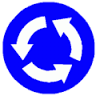 benar b.  salahPilihan GandaBerilah tanda silang (x) pada jawaban yang di anggap benarTanda yang bergambar stop berarti ….a. Berhenti  b. Lurus c. Hati-hatiTanda yang bergambar tanda seru berarti …. a. Hati-hati   b. Stop  c. Lurus Tanda yang bergambar huruf  P di silang berarti .... a. Hati-hati  b. Berhenti c. Dilarang parkir Lampiran 28.INSTRUMEN TES SIKLUS IISatuan Pendidikan 	: SLBN Pembina Tk. Prov. Sul-Sel Sentra PK-PLKMata Pelajaran	: IPSMateri penelitian	: Rambu-rambu Lalu Lintas Kelas		: VIII-CNama Murid	: ……………….Hari / tanggal	: ……………./……….Petunjuk!Bacalah soal-soal berikut ini dengan cermat!Kerjakannlah dengan benar!Isilah titik-titik dibawah ini dengan jawaban yang benar !MenulisTuliskan rambu lalu lintas apa saja yang ada di bawah ini!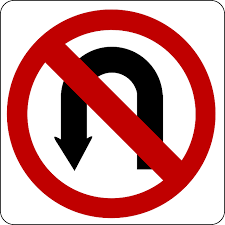 1.	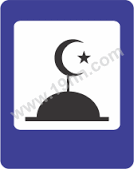 2.                                              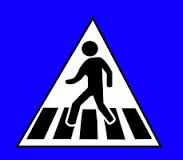 3.                                                                                                                                                                                                 4.                         Benar salahBerilah tanda silang (x) pada jawaban yang di anggap benar5.    Rambu lalu lintas di bawah ini menunjukan tanda penunjuk arah.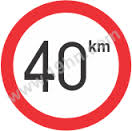 Benar Salah   6.  Rambu lalu lintas di bawah ini menunjukan tanda belokan kanan.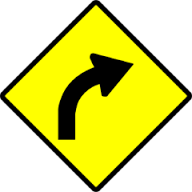 a . Benar b.  SalahRambu lalu lintas di bawah ini menunjukan tanda tempat ibadah.	benar b.  salahPilihan GandaBerilah tanda silang (x) pada jawaban yang di anggap benarTanda yang bertuliskan 60 Km berarti ….a. kecepatan tidak boleh di bawah 60 km  b. kecepatan tidak boleh di atas  60 km  c. kedua jawaban benarTanda yang bergambar mobil menanjak berati …. a. Jalan menurunan b. Jalan berbelok c. Jalan menanjakWarna apa saja yang ada di lampu lalu lintas .... a. merah, kuning dan hijaub. merah, biru dan hijauc. kuning, hijau dan coklatLampiran 29.RENCANA PELAKSANAAN PEMBELAJARAN SIKLUS ISatuan Pendidikan	:  SLBN Pembina Tk. Prov. Sul-sel sentra Pk-plkKelas / semester		:  VIII-C/IITema			: Keselamatan dijalanSub tema			: LingkunganAlokasi waktu		: 1 x Pertemuan (1 x 45 Menit) A.  Tujuan PembelajaranSiswa dapat menggambarkan bentuk lingkaranSiswa dapat menyebutkan benda-benda yang berbentuk lingkaran yang berada di lingkungan sekitarSiswa dapat mengetahui makna simbol pada rambu-rambu lalu lintas. Siswa dapat membedakan rambu-rambu lalu lintas B.   KOMPETENSI INTI 1.  Menerima dan menjalankan ajaran agama yang dianutnya.2.  Menunjukan perilaku jujur, disiplin, tanggung jawab, santun, peduli, dan percaya diri dalam berinteraksi dengan keluarga, teman, guru dan tetangganya  serta cinta tanah air.3.  Memahami pengetahuan  secara faktual dengan cara mengamati, mendengar, melihat, membaca dan menanya berdasarkan rasa ingin tahu tentang dirinya, makhluk ciptaan Tuhan dan kegiatannya, dan benda-benda yang dijumpai di rumah dan di sekolah.4.   Menyajikan pengetahuan faktual dalam bahasa yang jelas dan logis, dalam karya yang estetis, dalam gerakan yang mencerminkan anak sehat, dan dalam tindakan yang mencerminkan perilaku anak beriman dan berakhlak mulia.C.   KOMPETENSI DASARMatematika	1.2 Menggambar lingkaran dalam lingkaran IPS1.2 Menyebutkan rambu-rambu lalu lintas beserta fungsinyaD.   IndikatorMatematika1.2.1 Menggambar bentuk lingkaranMenyebutkan benda-benda berbentuk lingkaran yang berada di lingkungan  sekitar dan rambu lalu lintasIPS Menyebutkan rambu-rambu lalu lintas yang sering dijumpaimenjelaskan makna simbol pada rambu-rambu lalu lintas.E.   Materi Pembelajaran     Materi ajar terlampirkan sebagai berikut :Rambu-rambu lalu lintas.F.    Pendekatan dan Metode PembelajaranPendekatan 	: ScientificStrategi		: Cooperative LearningTeknik		: Example Non Example`Metode		: Penugasan, tanya jawab, diskusi, ceramah dan bermain peranG.   Saran petunjuk pembelajaran Siswa diberi penjelasan singkat tentang materi di jalan raya, menaati rambu-rambu lalu lintas,.H.   LANGKAH PEMBELAJARANPendekatan Scientific study: I.    Media dan Sumber  Pembelajaran   	Media :Gambar rambu-rambu lalu lintas   	Sumber :a.    Guru dan siswa sebagai media pembelajaranb.    Lingkunganc.    Buku Tematik Kelas VIIId.    Buku Pengembangan diri Anakc.    Bahan ajarJ.  PENILAIANBentuk penilaianProses 	 : Unjuk kerja, penilaian sikapHasil     	 : Tes lisan/tulisan Rubric Penilaian Unjuk KerjaNILAI AKHIR = Jumlah Skor Perolehan Peserta Didik  x100                                          Jumlah Skor MaksimumRUBRIK  PENILAIAN SIKAP Catatan:
a.    Kolom Perilaku diisi dengan angka yang sesuai dengan kriteria berikut.
1 = kurang
2 = cukup
3 = baik
4 = amat baik
b.   Nilai merupakan jumlah dari skor-skor tiap indikator perilaku
c.   Keterangan diisi dengan kriteria berikut1). Nilai 18-20 berarti amat baik
2). Nilai 14-17 berarti baik
3). Nilai 10-13 berarti sedang
4). Nilai 6-9 berarti kurang
5). Nilai 0-5 berarti sangat kurang Konversikan kedalam Skala Penilaian 1 – 4Makassar,      Januari 2016Guru pembimbing 				 Peneliti Hj. Masliani. S.Pd                                        Muhammad Rijal        NIP. 196510181987032011			NIM. 1145040011Mengetahui,Kepala SLBN Pembina TingkatProv Sul-Sel Sentra PK-PLKMuh.Hasyim, S.Pd, M.Pd				  NIP . 196406101988031016	BAHAN AJARRambu-rambu lalu lintas 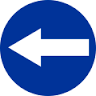 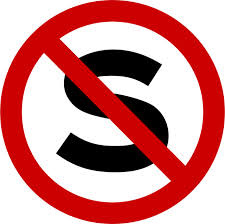 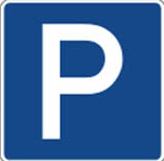 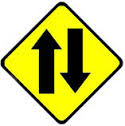 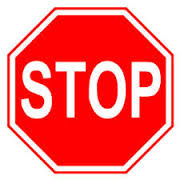 LEMBAR KERJA SISWA Nama siswa	: ………………Tema/topik	: Keselamatan Di DijalanKelas	: VIII-CKriteria penilaian :Jika siswa menjawab dengan benar mendapat skor 1Jika siswa tidak menjawab mendapat skor KUNCI JAWABANLampiran 30.RENCANA PELAKSANAAN PEMBELAJARAN SIKLUS IISatuan Pendidikan	:  SLBN Pembina Tk. Prov. Sul-sel sentra Pk-plkKelas / semester		:  VIII-C/IITema			: Keselamatan dijalanSub tema			: LingkunganAlokasi waktu		: 1 x Pertemuan (1 x 45 Menit) A.  Tujuan PembelajaranSiswa dapat menggambarkan bentuk lingkaranSiswa dapat menyebutkan benda-benda yang berbentuk lingkaran yang berada di lingkungan sekitarSiswa dapat mengetahui makna simbol pada rambu-rambu lalu lintas. Siswa dapat membedakan rambu-rambu lalu lintas B.   KOMPETENSI INTI 1.  Menerima dan menjalankan ajaran agama yang dianutnya.2.  Menunjukan perilaku jujur, disiplin, tanggung jawab, santun, peduli, dan percaya diri dalam berinteraksi dengan keluarga, teman, guru dan tetangganya  serta cinta tanah air.3.  Memahami pengetahuan  secara faktual dengan cara mengamati, mendengar, melihat, membaca dan menanya berdasarkan rasa ingin tahu tentang dirinya, makhluk ciptaan Tuhan dan kegiatannya, dan benda-benda yang dijumpai di rumah dan di sekolah.4.   Menyajikan pengetahuan faktual dalam bahasa yang jelas dan logis, dalam karya yang estetis, dalam gerakan yang mencerminkan anak sehat, dan dalam tindakan yang mencerminkan perilaku anak beriman dan berakhlak mulia.C.   KOMPETENSI DASARMatematika	1.2 Menggambar lingkaran dalam lingkaran IPS1.2 Menyebutkan rambu-rambu lalu lintas beserta fungsinyaD.   IndikatorMatematika1.2.1 Menggambar bentuk lingkaranMenyebutkan benda-benda berbentuk lingkaran yang berada di lingkungan  sekitar dan rambu lalu lintasIPS Menyebutkan rambu-rambu lalu lintas yang sering dijumpaimenjelaskan makna simbol pada rambu-rambu lalu lintas.E.   Materi Pembelajaran     Materi ajar terlampirkan sebagai berikut :Rambu-rambu lalu lintas.F.    Pendekatan dan Metode PembelajaranPendekatan 	: ScientificStrategi		: Cooperative LearningTeknik		: Example Non Example`Metode		: Penugasan, tanya jawab, diskusi, ceramah dan bermain peranG.   Saran petunjuk pembelajaran Siswa diberi penjelasan singkat tentang materi di jalan raya, menaati rambu-rambu lalu lintas,.H.   LANGKAH PEMBELAJARANPendekatan Scientific study: I.    Media dan Sumber  Pembelajaran   	Media :Gambar rambu-rambu lalu lintas   	Sumber :a.    Guru dan siswa sebagai media pembelajaranb.    Lingkunganc.    Buku Tematik Kelas VIIId.    Buku Pengembangan diri Anakc.    Bahan ajarJ.  PENILAIANBentuk penilaianProses 	 : Unjuk kerja, penilaian sikapHasil     	 : Tes lisan/tulisan Rubric Penilaian Unjuk KerjaNILAI AKHIR = Jumlah Skor Perolehan Peserta Didik  x100                                          Jumlah Skor MaksimumRUBRIK  PENILAIAN SIKAP Catatan:
a.    Kolom Perilaku diisi dengan angka yang sesuai dengan kriteria berikut.
1 = kurang
2 = cukup
3 = baik
4 = amat baik
b.   Nilai merupakan jumlah dari skor-skor tiap indikator perilaku
c.   Keterangan diisi dengan kriteria berikut1). Nilai 18-20 berarti amat baik
2). Nilai 14-17 berarti baik
3). Nilai 10-13 berarti sedang
4). Nilai 6-9 berarti kurang
5). Nilai 0-5 berarti sangat kurangKonversikan kedalam Skala Penilaian 1 – 4Makassar,      Januari 2016Guru pembimbing 				 Peneliti Hj. Masliani. S.Pd                                        Muhammad Rijal        NIP. 196510181987032011			NIM. 1145040011Mengetahui,Kepala SLBN Pembina TingkatProv Sul-Sel Sentra PK-PLKMuh.Hasyim, S.Pd, M.Pd				  NIP . 196406101988031016	BAHAN AJARRambu-rambu lalu lintas 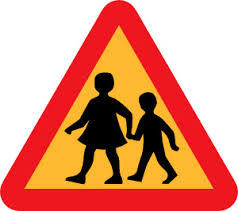 LEMBAR KERJA SISWA Nama siswa	: ………………Tema/topik	: Keselamatan Di DijalanKelas	: VIII-CKriteria penilaian :Jika siswa menjawab dengan benar mendapat skor 1Jika siswa tidak menjawab mendapat skor 0KUNCI JAWABANLampiran 31.Hasil Uji LapanganValidasi  Pengenalan Rambu-Rambu Lalu Lintas Pada Siswa Tunagrahita Ringan Kelas VIII-C Di SLBN Pembina Tk. Prov. Sul-Sel Sentra PK-PLKHasil Validitas Kesesuaian Indikator  Diagnosis Diskriptif Besaran Koefisien Validitas Prediktifn= 7              =  79                         k= 3   =  79                         =    895=   2.081Keterangan , Varians antara subyek yang dikenai ratingVarians eror, yaitu varians interaksi antara subjek (s) dan rater (r). i     = Angka ranting yang diberikan oleh seorang rater kepada seorang subjekR   = Jumlah angka ranting yang diberikan oleh seorang rater pada semua subjekn    = Banyak subjekk    = Banyaknya raterRata-rata rating dari kedua rater  tersebut  adalah: = ( (53.1) / 53.1         = 0.70Kompetensi DasarKompetensi IntiIPS :1.2   Menyebutkan rambu-rambu lalu lintasMatematika  :1.2 Menggambar lingkaran dalam lingkaran1.  Menerima dan menjalankan ajaran agama yang dianutnya.2.  Menunjukan perilaku jujur, disiplin, tanggung jawab, santun, peduli, dan percaya diri dalam berinteraksi dengan keluarga, teman, guru dan tetangganya  serta cinta tanah air.3.  Memahami pengetahuan  secara faktual dengan cara mengamati, mendengar, melihat, membaca dan menanya berdasarkan rasa ingin tahu tentang dirinya, makhluk ciptaan Tuhan dan kegiatannya, dan benda-benda yang dijumpai di rumah dan di sekolah.4.   Menyajikan pengetahuan faktual dalam bahasa yang jelas dan logis, dalam karya yang estetis, dalam gerakan yang mencerminkan anak sehat, dan dalam tindakan yang mencerminkan perilaku anak beriman dan berakhlak mulia.PEUBAH PENELITIANASPEK YANG DINIAIINDIKATORJENIS TESNOITEMJML ITEMMeningkatkan pengenalan rambu-rambu lalu lintasMengenal rambu-rambu lalu lintasSiswa mampu menuliskan rambu-rambu lalu lintas.Tes tertulis1, 2,3,44Meningkatkan pengenalan rambu-rambu lalu lintasMengenal rambu-rambu lalu lintasSiswa mampu menjawab tes benar atau salah tentang rambu-rambu lalu lintas.Tes tertulis5, 6, 73Meningkatkan pengenalan rambu-rambu lalu lintasMengenal rambu-rambu lalu lintasSiswa mampu menjawab tes pilihan ganda tentang rambu-rambu lalu lintas. Tes tertulis8, 9,103JumlahJumlahJumlahJumlahJumlah10PEUBAH PENELITIANASPEK YANG DINIAIINDIKATORJENIS TESNOITEMJML ITEMMeningkatkan pengenalan rambu-rambu lalu lintasMengenal rambu-rambu lalu lintasSiswa mampu menuliskan rambu-rambu lalu lintas.Tes tertulis1, 2,3,44Meningkatkan pengenalan rambu-rambu lalu lintasMengenal rambu-rambu lalu lintasSiswa mampu menjawab tes benar atau salah tentang rambu-rambu lalu lintas.Tes tertulis5, 6, 73Meningkatkan pengenalan rambu-rambu lalu lintasMengenal rambu-rambu lalu lintasSiswa mampu menjawab tes pilihan ganda tentang rambu-rambu lalu lintas. Tes tertulis8, 9,103JumlahJumlahJumlahJumlahJumlah10NoAsfek Yang DiamatiIndikatorSkalaPenilaianSkalaPenilaianSkalaPenilaianketeranganNoAsfek Yang DiamatiIndikator123keterangan1.guru mengawali pembelajaran dengan berdo’a bersamaGuru mengajak siswa berdo’a bersamaGuru mengarahkan siswa agar khusu di dalam berdo’aguru memimpin do’a dengan khusu√Guru melaksanakan 2 indikator hingga berada pada kategori cukup2.Guru mengecek kehadiran siswa  Guru mengarahkan siswa agar duduk diam dan mendengarkan guru mengabsen.Guru memperhatikan siswa ketika mengngtkat tangan ketika di absenGuru menanyakan siswa yang tidak hadir√Guru melaksanakan 2 indikator hingga berada pada kategori cukup3. Guru menjelaskan tentang materi pembelajaran yang akan dilaksanakan dan menampilkan gambar rambu-rambu lalu lintasGuru menjelaskan materi pembelajaran Guru mengarahkan siswa memperhatikan gambar rambu-rambu lalu lintasGuru bertanya kepada siswa tentang gambar apa sajakah yang diperlihatkan oleh guru.√Guru melaksanakan 2 indikator hingga berada pada kategori cukup4.Guru memberi arahan tentang bermain peran Guru mendeskripsikan langkah-langkah bermain peranGuru membagi peran kepada siswaGuru menyampaikan hal-hal yang perlu di perhatikan dalam bermain peran√Guru melaksanakan 2 indikator hingga berada pada kategori cukup5.Guru mengarahkan siswa di dalam bermain peranGuru menata panggung untuk bermain peranGuru memperhatikan siswa di dalam bermain peranGuru mengarahkan siswa yang belum mengetetahui di mana posisinya.√Guru melaksanakan 3 indikator hingga berada pada kategori baik6. Guru melakukan Tanya jawab kepada siswaGuru menayakan kepada siswa kendalanya didalam memainkan perannya masing-masingGuru memberi masukakan dan nasehat kepada siswa mengenai peran yang di mainkanGuru memberi kesempatan kepada siswa untuk bertanya√Guru melaksanakan 1 indikator hingga berada pada kategori kurangSkorSkorSkor183JumlahJumlahJumlah12121212Skor MaksimalSkor MaksimalSkor Maksimal18181818PersentasePersentasePersentase66666666KategoriKategoriKategoriCukup Cukup Cukup Cukup Keterangan :         Persentase   =    Skor yang diperoleh    x 100                                      Skor MaksimalKeterangan :         Persentase   =    Skor yang diperoleh    x 100                                      Skor MaksimalKeterangan :         Persentase   =    Skor yang diperoleh    x 100                                      Skor MaksimalKategori : 86 – 100	Baik Sekal	  71 – 85 	Baik		  56 – 70 	Cukup		  41 – 55	Kurang		           < 40 	Sangat KurangKategori : 86 – 100	Baik Sekal	  71 – 85 	Baik		  56 – 70 	Cukup		  41 – 55	Kurang		           < 40 	Sangat KurangKategori : 86 – 100	Baik Sekal	  71 – 85 	Baik		  56 – 70 	Cukup		  41 – 55	Kurang		           < 40 	Sangat KurangKategori : 86 – 100	Baik Sekal	  71 – 85 	Baik		  56 – 70 	Cukup		  41 – 55	Kurang		           < 40 	Sangat KurangNoAsfek Yang DiamatiIndikatorSkalaPenilaianSkalaPenilaianSkalaPenilaianketeranganNoAsfek Yang DiamatiIndikator123keterangan1.guru mengawali pembelajaran dengan berdo’a bersamaGuru mengajak siswa berdo’a bersamaGuru mengarahkan siswa agar khusu di dalam berdo’aguru memimpin do’a dengan khusu√Guru melaksanakan 2 indikator hingga berada pada kategori cukup2.Guru mengecek kehadiran siswa  Guru mengarahkan siswa agar duduk diam dan mendengarkan guru mengabsen.Guru memperhatikan siswa ketika mengngtkat tangan ketika di absenGuru menanyakan siswa yang tidak hadir√Guru melaksanakan 2 indikator hingga berada pada kategori cukup3. Guru menjelaskan tentang materi pembelajaran yang akan dilaksanakan dan menampilkan gambar rambu-rambu lalu lintasGuru menjelaskan materi pembelajaran Guru mengarahkan siswa memperhatikan gambar rambu-rambu lalu lintasGuru bertanya kepada siswa tentang gambar apa sajakah yang diperlihatkan oleh guru.√Guru melaksanakan 2 indikator hingga berada pada kategori cukup4.Guru memberi arahan tentang bermain peran Guru mendeskripsikan langkah-langkah bermain peranGuru membagi peran kepada siswaGuru menyampaikan hal-hal yang perlu di perhatikan dalam bermain peran√Guru melaksanakan 2 indikator hingga berada pada kategori cukup5.Guru mengarahkan siswa di dalam bermain peranGuru menata panggung untuk bermain peranGuru memperhatikan siswa di dalam bermain peranGuru mengarahkan siswa yang belum mengetetahui di mana posisinya.√Guru melaksanakan 3 indikator hingga berada pada kategori baik6. Guru melakukan Tanya jawab kepada siswaGuru menayakan kepada siswa kendalanya didalam memainkan perannya masing-masingGuru memberi masukakan dan nasehat kepada siswa mengenai peran yang di mainkanGuru memberi kesempatan kepada siswa untuk bertanya√Guru melaksanakan 1 indikator hingga berada pada kategori kurangSkorSkorSkor149JumlahJumlahJumlah14141414Skor MaksimalSkor MaksimalSkor Maksimal18181818PersentasePersentasePersentase77777777KategoriKategoriKategoriBaik  Baik  Baik  Baik  Keterangan :         Persentase   =    Skor yang diperoleh    x 100                                      Skor MaksimalKeterangan :         Persentase   =    Skor yang diperoleh    x 100                                      Skor MaksimalKeterangan :         Persentase   =    Skor yang diperoleh    x 100                                      Skor MaksimalKategori : 86 – 100	Baik Sekal	  71 – 85 	Baik		  56 – 70 	Cukup		  41 – 55	Kurang		           < 40 	Sangat KurangKategori : 86 – 100	Baik Sekal	  71 – 85 	Baik		  56 – 70 	Cukup		  41 – 55	Kurang		           < 40 	Sangat KurangKategori : 86 – 100	Baik Sekal	  71 – 85 	Baik		  56 – 70 	Cukup		  41 – 55	Kurang		           < 40 	Sangat KurangKategori : 86 – 100	Baik Sekal	  71 – 85 	Baik		  56 – 70 	Cukup		  41 – 55	Kurang		           < 40 	Sangat KurangNoAsfek Yang DiamatiIndikatorSkalaPenilaianSkalaPenilaianSkalaPenilaianketeranganNoAsfek Yang DiamatiIndikator123keterangan1.guru mengawali pembelajaran dengan berdo’a bersamaGuru mengajak siswa berdo’a bersamaGuru mengarahkan siswa agar khusu di dalam berdo’aguru memimpin do’a dengan khusu√Guru melaksanakan 3 indikator hingga berada pada kategori Baik2.Guru mengecek kehadiran siswa  Guru mengarahkan siswa agar duduk diam dan mendengarkan guru mengabsen.Guru memperhatikan siswa ketika mengngtkat tangan ketika di absenGuru menanyakan siswa yang tidak hadir√Guru melaksanakan 2 indikator hingga berada pada kategori cukup3. Guru menjelaskan tentang materi pembelajaran yang akan dilaksanakan dan menampilkan gambar rambu-rambu lalu lintasGuru menjelaskan materi pembelajaran Guru mengarahkan siswa memperhatikan gambar rambu-rambu lalu lintasGuru bertanya kepada siswa tentang gambar apa sajakah yang diperlihatkan oleh guru.√Guru melaksanakan 2 indikator hingga berada pada kategori cukup4.Guru memberi arahan tentang bermain peran Guru mendeskripsikan langkah-langkah bermain peranGuru membagi peran kepada siswaGuru menyampaikan hal-hal yang perlu di perhatikan dalam bermain peran√Guru melaksanakan 2 indikator hingga berada pada kategori cukup5.Guru mengarahkan siswa di dalam bermain peranGuru menata panggung untuk bermain peranGuru memperhatikan siswa di dalam bermain peranGuru mengarahkan siswa yang belum mengetetahui di mana posisinya.√Guru melaksanakan 3 indikator hingga berada pada kategori baik6. Guru melakukan Tanya jawab kepada siswaGuru menayakan kepada siswa kendalanya didalam memainkan perannya masing-masingGuru memberi masukakan dan nasehat kepada siswa mengenai peran yang di mainkanGuru memberi kesempatan kepada siswa untuk bertanya√Guru melaksanakan 3 indikator hingga berada pada kategori BaikSkorSkorSkor069JumlahJumlahJumlah15151515Skor MaksimalSkor MaksimalSkor Maksimal18181818PersentasePersentasePersentase83838383KategoriKategoriKategoriBaik  Baik  Baik  Baik  Keterangan :         Persentase   =    Skor yang diperoleh    x 100                                      Skor MaksimalKeterangan :         Persentase   =    Skor yang diperoleh    x 100                                      Skor MaksimalKeterangan :         Persentase   =    Skor yang diperoleh    x 100                                      Skor MaksimalKategori : 86 – 100	Baik Sekal	  71 – 85 	Baik		  56 – 70 	Cukup		  41 – 55	Kurang		           < 40 	Sangat KurangKategori : 86 – 100	Baik Sekal	  71 – 85 	Baik		  56 – 70 	Cukup		  41 – 55	Kurang		           < 40 	Sangat KurangKategori : 86 – 100	Baik Sekal	  71 – 85 	Baik		  56 – 70 	Cukup		  41 – 55	Kurang		           < 40 	Sangat KurangKategori : 86 – 100	Baik Sekal	  71 – 85 	Baik		  56 – 70 	Cukup		  41 – 55	Kurang		           < 40 	Sangat KurangNoAsfek Yang DiamatiIndikatorSkalaPenilaianSkalaPenilaianSkalaPenilaianketeranganNoAsfek Yang DiamatiIndikator123keterangan1.guru mengawali pembelajaran dengan berdo’a bersamaGuru mengajak siswa berdo’a bersamaGuru mengarahkan siswa agar khusu di dalam berdo’aguru memimpin do’a dengan khusu√Guru melaksanakan 3 indikator hingga berada pada kategori Baik2.Guru mengecek kehadiran siswa  Guru mengarahkan siswa agar duduk diam dan mendengarkan guru mengabsen.Guru memperhatikan siswa ketika mengngtkat tangan ketika di absenGuru menanyakan siswa yang tidak hadir√Guru melaksanakan 2 indikator hingga berada pada kategori cukup3. Guru menjelaskan tentang materi pembelajaran yang akan dilaksanakan dan menampilkan gambar rambu-rambu lalu lintasGuru menjelaskan materi pembelajaran Guru mengarahkan siswa memperhatikan gambar rambu-rambu lalu lintasGuru bertanya kepada siswa tentang gambar apa sajakah yang diperlihatkan oleh guru.√Guru melaksanakan 2 indikator hingga berada pada kategori cukup4.Guru memberi arahan tentang bermain peran Guru mendeskripsikan langkah-langkah bermain peranGuru membagi peran kepada siswaGuru menyampaikan hal-hal yang perlu di perhatikan dalam bermain peran√Guru melaksanakan 2 indikator hingga berada pada kategori cukup5.Guru mengarahkan siswa di dalam bermain peranGuru menata panggung untuk bermain peranGuru memperhatikan siswa di dalam bermain peranGuru mengarahkan siswa yang belum mengetetahui di mana posisinya.√Guru melaksanakan 3 indikator hingga berada pada kategori baik6. Guru melakukan Tanya jawab kepada siswaGuru menayakan kepada siswa kendalanya didalam memainkan perannya masing-masingGuru memberi masukakan dan nasehat kepada siswa mengenai peran yang di mainkanGuru memberi kesempatan kepada siswa untuk bertanya√Guru melaksanakan 3 indikator hingga berada pada kategori BaikSkorSkorSkor069JumlahJumlahJumlah15151515Skor MaksimalSkor MaksimalSkor Maksimal18181818PersentasePersentasePersentase83838383KategoriKategoriKategoriBaik  Baik  Baik  Baik  Keterangan :         Persentase   =    Skor yang diperoleh    x 100                                      Skor MaksimalKeterangan :         Persentase   =    Skor yang diperoleh    x 100                                      Skor MaksimalKeterangan :         Persentase   =    Skor yang diperoleh    x 100                                      Skor MaksimalKategori : 86 – 100	Baik Sekal	  71 – 85 	Baik		  56 – 70 	Cukup		  41 – 55	Kurang		           < 40 	Sangat KurangKategori : 86 – 100	Baik Sekal	  71 – 85 	Baik		  56 – 70 	Cukup		  41 – 55	Kurang		           < 40 	Sangat KurangKategori : 86 – 100	Baik Sekal	  71 – 85 	Baik		  56 – 70 	Cukup		  41 – 55	Kurang		           < 40 	Sangat KurangKategori : 86 – 100	Baik Sekal	  71 – 85 	Baik		  56 – 70 	Cukup		  41 – 55	Kurang		           < 40 	Sangat KurangNoAsfek Yang DiamatiIndikatorSkalaPenilaianSkalaPenilaianSkalaPenilaianketeranganNoAsfek Yang DiamatiIndikator123keterangan1.guru mengawali pembelajaran dengan berdo’a bersamaGuru mengajak siswa berdo’a bersamaGuru mengarahkan siswa agar khusu di dalam berdo’aguru memimpin do’a dengan khusu√Guru melaksanakan 3 indikator hingga berada pada kategori Baik2.Guru mengecek kehadiran siswa  Guru mengarahkan siswa agar duduk diam dan mendengarkan guru mengabsen.Guru memperhatikan siswa ketika mengngtkat tangan ketika di absenGuru menanyakan siswa yang tidak hadir√Guru melaksanakan 2 indikator hingga berada pada kategori cukup3. Guru menjelaskan tentang materi pembelajaran yang akan dilaksanakan dan menampilkan gambar rambu-rambu lalu lintasGuru menjelaskan materi pembelajaran Guru mengarahkan siswa memperhatikan gambar rambu-rambu lalu lintasGuru bertanya kepada siswa tentang gambar apa sajakah yang diperlihatkan oleh guru.√Guru melaksanakan 3 indikator hingga berada pada kategori baik4.Guru memberi arahan tentang bermain peran Guru mendeskripsikan langkah-langkah bermain peranGuru membagi peran kepada siswaGuru menyampaikan hal-hal yang perlu di perhatikan dalam bermain peran√Guru melaksanakan 3 indikator hingga berada pada kategori baik5.Guru mengarahkan siswa di dalam bermain peranGuru menata panggung untuk bermain peranGuru memperhatikan siswa di dalam bermain peranGuru mengarahkan siswa yang belum mengetetahui di mana posisinya.√Guru melaksanakan 3 indikator hingga berada pada kategori baik6. Guru melakukan Tanya jawab kepada siswaGuru menayakan kepada siswa kendalanya didalam memainkan perannya masing-masingGuru memberi masukakan dan nasehat kepada siswa mengenai peran yang di mainkanGuru memberi kesempatan kepada siswa untuk bertanya√Guru melaksanakan 2 indikator hingga berada pada kategori cukupSkorSkorSkor0412JumlahJumlahJumlah16161616Skor MaksimalSkor MaksimalSkor Maksimal18181818PersentasePersentasePersentase88888888KategoriKategoriKategoriBaik  SekaliBaik  SekaliBaik  SekaliBaik  SekaliKeterangan :         Persentase   =    Skor yang diperoleh    x 100                                      Skor MaksimalKeterangan :         Persentase   =    Skor yang diperoleh    x 100                                      Skor MaksimalKeterangan :         Persentase   =    Skor yang diperoleh    x 100                                      Skor MaksimalKategori : 86 – 100	Baik Sekal	  71 – 85 	Baik		  56 – 70 	Cukup		  41 – 55	Kurang		           < 40 	Sangat KurangKategori : 86 – 100	Baik Sekal	  71 – 85 	Baik		  56 – 70 	Cukup		  41 – 55	Kurang		           < 40 	Sangat KurangKategori : 86 – 100	Baik Sekal	  71 – 85 	Baik		  56 – 70 	Cukup		  41 – 55	Kurang		           < 40 	Sangat KurangKategori : 86 – 100	Baik Sekal	  71 – 85 	Baik		  56 – 70 	Cukup		  41 – 55	Kurang		           < 40 	Sangat KurangNoAsfek Yang DiamatiIndikatorSkalaPenilaianSkalaPenilaianSkalaPenilaianketeranganNoAsfek Yang DiamatiIndikator123keterangan1.guru mengawali pembelajaran dengan berdo’a bersamaGuru mengajak siswa berdo’a bersamaGuru mengarahkan siswa agar khusu di dalam berdo’aguru memimpin do’a dengan khusu√Guru melaksanakan 3 indikator hingga berada pada kategori Baik2.Guru mengecek kehadiran siswa  Guru mengarahkan siswa agar duduk diam dan mendengarkan guru mengabsen.Guru memperhatikan siswa ketika mengngtkat tangan ketika di absenGuru menanyakan siswa yang tidak hadir√Guru melaksanakan 2 indikator hingga berada pada kategori cukup3. Guru menjelaskan tentang materi pembelajaran yang akan dilaksanakan dan menampilkan gambar rambu-rambu lalu lintasGuru menjelaskan materi pembelajaran Guru mengarahkan siswa memperhatikan gambar rambu-rambu lalu lintasGuru bertanya kepada siswa tentang gambar apa sajakah yang diperlihatkan oleh guru.√Guru melaksanakan 3 indikator hingga berada pada kategori baik4.Guru memberi arahan tentang bermain peran Guru mendeskripsikan langkah-langkah bermain peranGuru membagi peran kepada siswaGuru menyampaikan hal-hal yang perlu di perhatikan dalam bermain peran√Guru melaksanakan 3 indikator hingga berada pada kategori baik5.Guru mengarahkan siswa di dalam bermain peranGuru menata panggung untuk bermain peranGuru memperhatikan siswa di dalam bermain peranGuru mengarahkan siswa yang belum mengetetahui di mana posisinya.√Guru melaksanakan 3 indikator hingga berada pada kategori baik6. Guru melakukan Tanya jawab kepada siswaGuru menayakan kepada siswa kendalanya didalam memainkan perannya masing-masingGuru memberi masukakan dan nasehat kepada siswa mengenai peran yang di mainkanGuru memberi kesempatan kepada siswa untuk bertanya√Guru melaksanakan 2 indikator hingga berada pada kategori cukupSkorSkorSkor0412JumlahJumlahJumlah16161616Skor MaksimalSkor MaksimalSkor Maksimal18181818PersentasePersentasePersentase88888888KategoriKategoriKategoriBaik  SekaliBaik  SekaliBaik  SekaliBaik  SekaliKeterangan :         Persentase   =    Skor yang diperoleh    x 100                                      Skor MaksimalKeterangan :         Persentase   =    Skor yang diperoleh    x 100                                      Skor MaksimalKeterangan :         Persentase   =    Skor yang diperoleh    x 100                                      Skor MaksimalKategori : 86 – 100	Baik Sekal	  71 – 85 	Baik		  56 – 70 	Cukup		  41 – 55	Kurang		           < 40 	Sangat KurangKategori : 86 – 100	Baik Sekal	  71 – 85 	Baik		  56 – 70 	Cukup		  41 – 55	Kurang		           < 40 	Sangat KurangKategori : 86 – 100	Baik Sekal	  71 – 85 	Baik		  56 – 70 	Cukup		  41 – 55	Kurang		           < 40 	Sangat KurangKategori : 86 – 100	Baik Sekal	  71 – 85 	Baik		  56 – 70 	Cukup		  41 – 55	Kurang		           < 40 	Sangat KurangNoNama SiswaIndikator Hasil Belajar SiswaIndikator Hasil Belajar SiswaIndikator Hasil Belajar SiswaIndikator Hasil Belajar SiswaIndikator Hasil Belajar SiswaIndikator Hasil Belajar SiswaKet.NoNama Siswa123456Ket.1.MT√√√√Hadir 2.MA√√Hadir 3.MMAbsen 4.        SA√Hadir JumlahJumlah201031PersentasePersentase5002507525Jumlah keseluruhanJumlah keseluruhan7777777Presentase pencapaianPresentase pencapaian35353535353535KategoriKategoriSangat kurangSangat kurangSangat kurangSangat kurangSangat kurangSangat kurangSangat kurangNoNama SiswaIndikator Hasil Belajar SiswaIndikator Hasil Belajar SiswaIndikator Hasil Belajar SiswaIndikator Hasil Belajar SiswaIndikator Hasil Belajar SiswaIndikator Hasil Belajar SiswaKet.NoNama Siswa123456Ket.1.MT√√√√√Hadir 2.MA√√√√Hadir 3.MMAbsen 4.        SA√√Hadir JumlahJumlah301232PersentasePersentase75025507550Jumlah keseluruhanJumlah keseluruhan11111111111111Presentase pencapaianPresentase pencapaian41414141414141KategoriKategorikurangkurangkurangkurangkurangkurangkurangNoNama SiswaIndikator Hasil Belajar SiswaIndikator Hasil Belajar SiswaIndikator Hasil Belajar SiswaIndikator Hasil Belajar SiswaIndikator Hasil Belajar SiswaIndikator Hasil Belajar SiswaKet.NoNama Siswa123456Ket.1.MT√√√√√√Hadir 2.MA√√√√Hadir 3.MMAbsen 4.        SA√√√√Hadir JumlahJumlah311333PersentasePersentase75025757550Jumlah keseluruhan Jumlah keseluruhan 14141414141414Presentase pencapaianPresentase pencapaian50505050505050KategoriKategoriKurang  Kurang  Kurang  Kurang  Kurang  Kurang  Kurang  NoNama SiswaIndikator Hasil Belajar SiswaIndikator Hasil Belajar SiswaIndikator Hasil Belajar SiswaIndikator Hasil Belajar SiswaIndikator Hasil Belajar SiswaIndikator Hasil Belajar SiswaKet.NoNama Siswa123456Ket.1.MT√√√√√√Hadir 2.MA√√√√√Hadir 3.MM√√Hadir  4.        SA√√√√Hadir JumlahJumlah421343PersentasePersentase10050257510075Jumlah keseluruhan Jumlah keseluruhan 17171717171717Presentase pencapaianPresentase pencapaian61616161616161KategoriKategoriCukup Cukup Cukup Cukup Cukup Cukup Cukup NoNama SiswaIndikator Hasil Belajar SiswaIndikator Hasil Belajar SiswaIndikator Hasil Belajar SiswaIndikator Hasil Belajar SiswaIndikator Hasil Belajar SiswaIndikator Hasil Belajar SiswaKet.NoNama Siswa123456Ket.1.MT√√√√√√Hadir 2.MA√√√√√√Hadir 3.MM√√√Hadir  4.        SA√√√√√Hadir JumlahJumlah432344PersentasePersentase100755075100100Jumlah keseluruhan Jumlah keseluruhan 20202020202020Presentase pencapaianPresentase pencapaian70707070707070KategoriKategoriCukup Cukup Cukup Cukup Cukup Cukup Cukup NoNama SiswaIndikator Hasil Belajar SiswaIndikator Hasil Belajar SiswaIndikator Hasil Belajar SiswaIndikator Hasil Belajar SiswaIndikator Hasil Belajar SiswaIndikator Hasil Belajar SiswaKet.NoNama Siswa123456Ket.1.MT√√√√√√Hadir 2.MA√√√√√√Hadir 3.MM√√√√√Hadir  4.        SA√√√√√Hadir JumlahJumlah442444PersentasePersentase10010050100100100Jumlah keseluruhan Jumlah keseluruhan 22222222222222Presentase pencapaianPresentase pencapaian76767676767676KategoriKategoriBaik Baik Baik Baik Baik Baik Baik No.SoalKode Murid dan SkorKode Murid dan SkorKode Murid dan SkorKode Murid dan SkorNo.SoalSiklus ISiklus ISiklus ISiklus INo.SoalABCD1.10112.11103.01014.01105.10106.00107.00018.01119.100010.1000Nilai 50406040No.SoalKode Murid dan SkorKode Murid dan SkorKode Murid dan SkorKode Murid dan SkorNo.SoalSiklus IISiklus IISiklus IISiklus IINo.SoalABCD1.11112.11113.11104.11015.00116.10017.10108.11009.011010.0011Nilai 70607060No.Kode MuridSiklus ISiklus IKetuntasanSiklus IISiklus IIKetuntasanNo.Kode MuridSkorNilaiKetuntasanSkorNilaiKetuntasan1.A550Tidak Tuntas770Tuntas2.B440Tidak Tuntas660Tuntas3.C660Tuntas770Tuntas4.D440Tidak Tuntas660TuntasKegiatan Awal1.   Mengawali belajar dengan berdoa dengan penuh kekhusuan, sikap duduk dan menengadahkan tangan.2.   Mengecek kehadiran siswa.3.   Bersama-sama menyanyikan lagu “Hati-hati di jalan”.4.   Tanya jawab mengenai makna lagu.5.   Menginformasikan tema Pembelajaran yang akan dibelajarkan.6.   Menyampaikan tujuan pembelajaranWaktu 5 menitKegiatan Inti.Siswa menggambar bentuk lingkaran dengan menebalkan dan mewarnaiSiswa menyebutkan benda-benda berbentuk lingkaran yang terdapat di lingkungan sekitarMenampilkan gambar rambu-rambu lalu lintas Penjelasan tentang rambu-rambu lalu lintas dan fungsinya.Melakukan Tanya jawab tentang rambu-rambu lalu lintasMenyimak penjelasan guru tentang rambu-rambu lalu lintasMengelompokan rambu-rambu lalu lintasMembagi peran kepada siswa Satu (1) siswa menjadi polisi Satu (1) siswa menjadi pengendara Satu (1) siswa menjadi rambu sinyal depan/lampu pengatur lalu lintasSatu (1) siswa menjadi penyebrang jalan siswa bermain peran dengan menggunakan rambu-rambu lalu lintasWaktu 35 menitPenutup Mennyimpulkan materi pembelajaranMengajak siswa untuk membuat rangkuman materi  pembelajaranMemberikan penguatanWaktu 5 menitMengamati:Langkah no 8Mempertanyakan      a.    Langkah  no 9Eksplorasi/eksperimenLangkah no 10Langkah no 11Langkah no 12Mengasosiasikana.    Langkah no 13Komunikasi/jaringana.    a.  Langkah no 8.NoAspek yang dinilaiSkor maksimumSkor Perolehan Peserta Didik1Kerja sesuai petunjuka.    Bekerja sesuai petunjuk gurub.    Hasil kerja sesuai petunjuk22Ketepatan menjawab pertanyaana.    Cara menjawab b.    Struktur kata sesuaic.    Ketepatan hasil kerja3Jumlah Skor5NoNamaAspek yang dinilaiPerilakuNilaiKeterangan1Andi Muh. T aufanMampu Bekerja sama1Andi Muh. T aufanBerinisiatif 1Andi Muh. T aufanPenuh perhatian1Andi Muh. T aufanBekerja sistematis 2Muh. Mufrih ArafahMampu Bekerja sama2Muh. Mufrih ArafahBerinisiatif 2Muh. Mufrih ArafahPenuh perhatian2Muh. Mufrih ArafahBekerja sistematis 3Muh. Milzan AuzanMampu Bekerja sama3Muh. Milzan AuzanBerinisiatif 3Muh. Milzan AuzanPenuh perhatian3Muh. Milzan AuzanBekerja sistematis 4ST. Abibah AmilaMampu Bekerja sama4ST. Abibah AmilaBerinisiatif4ST. Abibah AmilaPenuh perhatian4ST. Abibah AmilaBekerja sistematisNo Rambu-rambu lalu lintasKegunaannyaSkor1.2.3.4.5.               Jumlah skor  :                Jumlah skor  : No Rambu-rambu lalu lintasKegunaannyaSkor1.Mengatur arus lalu lintas22.Di larang berhenti23.Hati-hati /peringatan24.Di larang parkir25.Penunjuk arah2               Jumlah skor  :                10               Jumlah skor  :                10Kegiatan Awal1.   Mengawali belajar dengan berdoa dengan penuh kekhusuan, sikap duduk dan menengadahkan tangan.2.   Mengecek kehadiran siswa.3.   Bersama-sama menyanyikan lagu “Hati-hati di jalan”.4.   Tanya jawab mengenai makna lagu.5.   Menginformasikan tema Pembelajaran yang akan dibelajarkan.6.   Menyampaikan tujuan pembelajaranWaktu 5 menitKegiatan Inti.Siswa menggambar bentuk lingkaran dengan menebalkan dan mewarnaiSiswa menyebutkan benda-benda berbentuk lingkaran yang terdapat di lingkungan sekitarMenampilkan gambar rambu-rambu lalu lintas Penjelasan tentang rambu-rambu lalu lintas dan fungsinya.Melakukan Tanya jawab tentang rambu-rambu lalu lintasMenyimak penjelasan guru tentang rambu-rambu lalu lintasMengelompokan rambu-rambu lalu lintasMembagi peran kepada siswa Satu (1) siswa menjadi polisi Satu (1) siswa menjadi pengendara Satu (1) siswa menjadi pengendaraSatu (1) siswa menjadi penyebrang jalan siswa bermain peran dengan menggunakan rambu-rambu lalu lintasWaktu 35 menitPenutup Mennyimpulkan materi pembelajaranMengajak siswa untuk membuat rangkuman materi  pembelajaranMemberikan penguatanWaktu 5 menitMengamati:Langkah no 8Mempertanyakan      a.    Langkah  no 9Eksplorasi/eksperimenLangkah no 10Langkah no 11Langkah no 12Mengasosiasikana.    Langkah no 13Komunikasi/jaringana.    a.  Langkah no 8.NoAspek yang dinilaiSkor maksimumSkor Perolehan Peserta Didik1Kerja sesuai petunjuka.    Bekerja sesuai petunjuk gurub.    Hasil kerja sesuai petunjuk22Ketepatan menjawab pertanyaana.    Cara menjawab b.    Struktur kata sesuaic.    Ketepatan hasil kerja3Jumlah Skor5NoNamaAspek yang dinilaiPerilakuNilaiKeterangan1Andi Muh. T aufanMampu Bekerja sama1Andi Muh. T aufanBerinisiatif 1Andi Muh. T aufanPenuh perhatian1Andi Muh. T aufanBekerja sistematis 2Muh. Mufrih ArafahMampu Bekerja sama2Muh. Mufrih ArafahBerinisiatif 2Muh. Mufrih ArafahPenuh perhatian2Muh. Mufrih ArafahBekerja sistematis 3Muh. Milzan AuzanMampu Bekerja sama3Muh. Milzan AuzanBerinisiatif 3Muh. Milzan AuzanPenuh perhatian3Muh. Milzan AuzanBekerja sistematis 4ST. Abibah AmilaMampu Bekerja sama4ST. Abibah AmilaBerinisiatif4ST. Abibah AmilaPenuh perhatian4ST. Abibah AmilaBekerja sistematisNo Rambu-rambu lalu lintasKegunaannyaSkor1.2.3.4.5.               Jumlah skor  :                Jumlah skor  : No Rambu-rambu lalu lintasKegunaannyaSkor1.Mengatur arus lalu lintas22.Di larang berhenti23.Hati-hati /peringatan24.Di larang parkir25.Penunjuk arah2               Jumlah skor  :                10               Jumlah skor  :                10SubyekrrrSubyekABC1344244334444444533464437444Koefisien ValiditasInterprestasi0,35-1Sangat berguna0,21-0,35Berguna< 0,20Tidak diperlukanSUBYEKRATERRATERRATERIITSUBYEKIIIIII13  4411111112124  4311111112134  4412121214444  4412121214453  3410101010064  4311111112174  44121212        144262726895 262726895 6767296762.0812.0812.081  6767296762.0812.0812.081